 Radimo za prirodu! Program podrške za pokretanje i unapređenje poslovnih inicijativa u skladu sa prirodom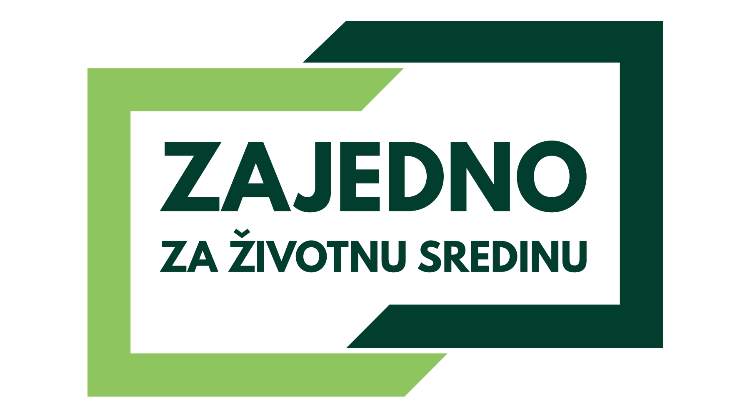 Prijavni formular za podnošenje predloga projekata za programsku podršku u 2023. godiniUkoliko želite da konkurišete za dodelu bespovratnih sredstava morate da ispunite uslove javnog poziva i da popunjeni prijavni obrazac i „Izjavu o prihvatanju uslova i ispunjenosti kriterijuma“  pošaljete do 25. decembra 2023. godine u 23:59h na sledeću mail adresu:konkurs@eneca.org.rs (u subject mail-a navesti „Zajedno za životnu sredinu – Naziv/ime i prezime“)I OSNOVNI PODACIMolimo obeležite u kom zaštićenom području poslujete stavljanjem oznake „x“ u polju pored izabranog područja:Molimo obeležite  gde će Vaš poslovni poduhvat da se odvija ili se odvija, u odnosu za granice zaštićenog područja, stavljanjem oznake „x“ u polju pored izabrane zone:U kom sektoru poslujete? (Možete obeležiti više polja na isti način kao i prethodna pitanja)Navedite na kojoj katastarskoj parceli se obavlja poslovna delatnost odnosno na kojoj se nalazi objekat.(Obležite polje na isti način kao i u prethodnim pitanjima)Objekat u kome obavljate svoju poslovnu delatnost. (Obležite polje na isti način kao i u prethodnim pitanjima)I KOMPETENCIJE I KAPACITETI APLIKANTA1.1. Predstavite svoj privredni subjekat / poljoprivredno gazdinstvo, predmet poslovanja, koji su glavni proizvodi/usluge. Opišite kako je tekao razvoj poslovanja. Da li posedujete određene sertifikate? Koji je broj stalno zaposlenih radnika, broj sezonski angažovanih radnika kao i broj članova domaćinstva koji su uključeni u svakodnevni rad. (Ukoliko aplicirate kao fizičko lice onda ne popunjavate ovo polje).(max. 300 reči)1.2. Da li posedujete neophodne resurse za uspešno sprovođenje projekta? Opišite poslovni prostor (namena, veličina, infrastrukturna opremljenost i priključci). Opišite opremu koju posedujete i koju koristite u obavljanju poslovnih aktivnosti. Molimo da navedete resurse koje posedujete, koji vam nedostaju kao i izvore za njihovo obezbeđenje? Predstavite znanja i iskustva vlasnika/ odnosno podnosioca prijave i zaposlenih. Da li imate znanja i iskustva da sprovedete poslovni poduhvat sa kojim se prijavljujete?(max. 300 reči)1.4. Predstavite procedure, prakse i rezultate u sprovođenju projekata kojima vaša kompanija doprinosi zaštiti životne sredine, održivom upravljanju prirodnim resursima i održivom razvoju lokalnih zajednica (upravljanje otpadom, otpadnim vodama, upotreba obnovljivih izvora energije itd.) (Ukoliko aplicirate kao fizičko lice onda ne popunjavate ovo polje )(max. 200 reči)II POSLOVNA IDEJA 2.1. Koji model održivog poslovanja je osnova Vaše poslovne inicijative?  (Možete obeležiti više polja )2.2. Opišite trenutno stanje /problem u vašem poslovanju koji želite da rešite predlogom projekta. Opis stanja treba prevashodno dati iz ugla uticaja trenutnog načina poslovanja na životnu sredinu i/ili zaštićeno područje.  (Uključite podatke koji se odnose na identifikovan problem. Opišite problem koji rešavate ovim projektom. Ko se suočava sa ovim problemom?)(max. 300 reči)2.3. Opišite vaše rešenje za definisani problem na koji se odnosi predlog projekta. Koje aktivnosti biste primenili u okviru rešenja. (Rešenje ideje treba da bude zasnovano nekom od modela održivog poslovanja: reduce (smanjenje), reuse (ponovno upotreba) i recycle (reciklaža)). Ukoliko se realizacija projekta zasniva na inovativnom pristupu, molimo opišite. (max. 500 reči)2.4. Opišite uticaj projekta na životnu sredinu (uticaj na vazduh i vode, upravljanje otpadom, upravljanje otpadnim vodama, biodiverzitet, itd.)? Na koji način će implementacija vašeg predloga dovesti do pozitivnih promena? Na primer, da li će se smanjiti potrošnja energije, ili potrošnja vode, da li će se smanjiti generisanje otpada ili unaprediti upravljanje generisanim tokovima otpada, da li će se smanjiti uticaj na staništa i vrste u zaštićenom području itd?(max. 300 reči)2.5. Koje rezultate ćete ostvariti realizacijom ove projektne inicijative? Opišite uticaj projekta sa posebnim osvrtom na poslovanje i poslovne rezultate (troškove, prihode, itd.).(max. 300 reči)III  TRŽIŠTE I TRŽIŠNI POTENCIJAL3.1. Opišite tržište koristeći što više podataka. Koje je vaše primarno tržište? Koje su prepreke za ulazak na tržište? Opišite potencijal za rast na tržištu. Ko su vaši potencijalni klijenti? Ko su vaši kupci i koje su njihove karakteristike u pogledu veličine, stope rasta, poslovne kulture itd.? (Ukoliko imate kvantitativne podatke navesti njihove izvore). (max. 300 reči)3.2. Ko su vaši glavni dobavljači? Da li su sarađujete sa dobavljačima koji svoje poslovanje obavljaju na teritoriji zaštićenog područja (ZP)? Koliko je procentualno učešće dobavljača iz ZP u lancima snabdevanja? Da li će ovaj projekat povećati učešće dobavljača iz ZP u lancima snabdevanja?(max. 300 reči)IV. ODRŽIVOST4.1. Obrazložite plan za održivost vašeg poslovanja i nastavka aktivnosti u zaštićenom području ili njegovoj neposrednoj blizini nakon završetka programske podrške u okviru programa „Radimo za prirodu!“.(maks. 300 reči)V PRIHODI5.1. Opišite model generisanja prihoda. Kako će vaš projekat doprineti povećanju prihoda? (max. 300 reči)5.2. Projekcija prihoda i neto dobitVI BUDŽET PROJEKTA6.1. Struktura budžeta projekta*Potpisivanjem prijavnog formulara podnosilac projave potvrđuje da sve informacije navedene u prijavnom formularu odgovaraju činjeničnom stanju. *Potpisivanjem prijavnog formulara aplikant potvrđuje da je saglasan sa opštim pravilima i uslovima javnog poziva.Program podrške „Radimo za prirodu“ deo je projekta „Zajedno za životnu sredinu“ koji podržava Američka agencija za međunarodni razvoj (USAID),  a sprovodi Beogradska otvorena škola (BOŠ) u saradnji sa Međunarodnom unijom za zaštitu prirode (IUCN), Mladim istraživačima Srbije, međunarodnom ekološkom organizacijom The Nature Conservancy (TNC), udruženjem ENECA i Američkom privrednom komorom u Srbiji (AmCham). Sadržaj ovog dokumenta isključivo je odgovornost ENECA-e i ne predstavlja nužno stavove USAID-a, Vlade SAD, BOŠ-a ili ostalih partnera na projektu.PODACI O APLIKANTUPODACI O APLIKANTU1. Naziv privrednog subjekta / Naziv poljoprivrednog gazdinstva /  Ime i prezime2. Matični broj/Broj PG3. PIB4. Adresa5. E-mail6. Kontakt osoba i kontakt telefon7. Datum registracije poslovanja8. Vlasnici (ukoliko ima više vlasnika navesti njihovo učešće u vlasništvu privrednog društva) 9. Šifra delatnosti10. Web sajt11. Nalog na društvenim mrežama1Nacionalni park Đerdap2Park prirode Stara planina3Park prirode Golija4Park prirode Radan5Specijalni rezervat prirode Gornje Podunavlje1U granicama zaštićenog područja2Van granica zaštićenog područja1Primarna poljoprivredna proizvodnja2Turizam3Prehrambeni sektor1Katastarska opština - KO2Broj parcele1Ima gradjevinsku dozvolu2Ima upotrebnu dozvolu3Postupak legalizacije je u toku4Objekat izgradjen pre donošenja propisa o izgradnji objekta5Objekat nema građevinsku dozvolu1Smanjivanje potrošnje  resursa (reduce), 2Ponovna upotreba resursa (reuse) i 3Recikliranje materijla (recycle). 4.Ostalo, navedite: _______________________________________Opis20242025202620272028Ukupan prihod (USD)Neto dobit (USD)R.BrojOpis troškovaJedinica mereKoličinaCena po jedinici 
( sa PDV-om)Ukupno 
(u USD)R.BrojOpis troškovaJedinica mereKoličinaCena po jedinici 
( sa PDV-om)Ukupno 
(u USD)R.BrojOpis troškovaJedinica mereKoličinaCena po jedinici 
( sa PDV-om)Ukupno 
(u USD)IOpremaOpremaOpremaOpremaOprema1.11.21.31.41.5IIUslugeUslugeUslugeUslugeUsluge2.12.22.32.42.5UKUPNO UKUPNO UKUPNO UKUPNO UKUPNO Ovlašćeno lice aplikanta (ime i prezime)Pozicija DatumPotpis 